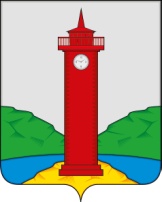 АДМИНИСТРАЦИЯ СЕЛЬСКОГО ПОСЕЛЕНИЯ КУРУМОЧ МУНИЦИПАЛЬНОГО РАЙОНА ВОЛЖСКИЙ САМАРСКОЙ ОБЛАСТИПОСТАНОВЛЕНИЕот «15»  мая  2018 года № 184О проведении публичных слушаний по проекту планировки территории 
и проекту межевания в целях размещения объекта: «Строительство улично-дорожной сети и второстепенных проездов коттеджного поселка «Ильинка», расположенного в восточной части пос. Власть Труда муниципального района Волжский Самарской области» В соответствии со статьей 46 Градостроительного кодекса Российской Федерации, руководствуясь статьей 28 Федерального закона от 06.10.2003 №131-ФЗ «Об общих принципах организации местного самоуправления в Российской Федерации», Уставом сельского поселения Курумоч муниципального района Волжский Самарской области, постановляю: 1. Провести на территории сельского поселения Курумоч муниципального района Волжский Самарской области публичные слушания по проекту планировки территории и проекту межевания в целях размещения объекта: «Строительство улично-дорожной сети и второстепенных проездов коттеджного поселка «Ильинка», расположенного в восточной части пос. Власть Труда муниципального района Волжский Самарской области» (далее – проект планировки территории).2. Срок проведения публичных слушаний по проекту планировки территории – с «18» мая 2018 года по «17» июня 2018 года.3. Срок проведения публичных слушаний исчисляется со дня официального опубликования настоящего постановления до официального опубликования заключения о результатах публичных слушаний. 4. Органом, уполномоченным на организацию и проведение публичных слушаний в соответствии с настоящим постановлением, является Администрация сельского поселения Курумоч муниципального района Волжский (далее – Администрация). 5. Представление участниками публичных слушаний предложений и замечаний по вопросу проекта планировки территории, а так же их учет осуществляется в соответствии с главой IV Правил землепользования и застройки сельского поселения Курумоч муниципального района Волжский Самарской области, утвержденных решением Собрания представителей сельского поселения Курумоч муниципального района Волжский Самарской области от 25.12.2013 № 107/47.6.  Место проведения публичных слушаний (место ведения протокола публичных слушаний) в сельском поселении Курумоч муниципального района Волжский Самарской области: Самарская область, Волжский район, село Курумоч, ул. Гаражная, д. 1. 7. Провести мероприятие по информированию жителей поселения по вопросу публичных слушаний «22» мая в 15:00 по адресу: Самарская область, Волжский район, село Курумоч, ул. Гаражная, д. 1. 8. Администрации, в целях доведения до населения информации о содержании проекта планировки территории обеспечить организацию выставок, экспозиций демонстрационных материалов в месте проведения публичных слушаний (месте ведения протокола публичных слушаний) и в местах проведения мероприятий по информированию жителей поселения. 9. Прием замечаний и предложений от жителей поселения и иных заинтересованных лиц по проекту планировки территории осуществляется по адресу, указанному в пункте 6 настоящего постановления в рабочие дни с 10 часов до 19 часов, в субботу с 12 часов до 17 часов.10. Прием замечаний и предложений от жителей поселения и иных заинтересованных лиц по проекту планировки территории прекращается «10» июня 2018 года. 11. Назначить лицом, ответственным за ведение протокола публичных слушаний, протокола мероприятия по информированию жителей поселения по вопросу публичных слушаний Н.Ю. Кулешевскую. 12. Опубликовать настоящее постановление в газете «Вести сельского поселения Курумоч».13. Администрации в целях заблаговременного ознакомления жителей поселения и иных заинтересованных лиц с проектом планировки территории обеспечить: официальное опубликование проекта планировки территории в газете «Вести сельского поселения Курумоч»;размещение проекта планировки территории на официальном сайте Администрации сельского поселения Курумоч муниципального района Волжский в информационно-телекоммуникационной сети «Интернет» - http://sp-kurumoch.ru/беспрепятственный доступ к ознакомлению с проектом планировки территории в здании Администрации поселения (в соответствии с режимом работы Администрации поселения).14. В случае, если настоящее постановление и (или) проект планировки территории будут опубликованы позднее календарной даты начала публичных слушаний, указанной в пункте 2 настоящего постановления, то дата начала публичных слушаний исчисляется со дня официального опубликования настоящего постановления. При этом установленные в настоящем постановлении календарная дата, до которой осуществляется прием замечаний и предложений от жителей поселения и иных заинтересованных лиц, а так же дата окончания публичных слушаний переносятся на соответствующее количество дней. Глава сельского поселения Курумоч			     О.Л. Катынский 